*TPBNL-511*Work Reference TemplateWork Reference Template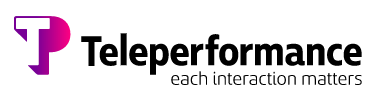 Project: Project: RecruiterDateCandidates namePrevious employerPositionDates of employmentReason for leavingOverall, would you considerOverall, would you consider this person's job performance: this person's job performance: this person's job performance:Below averageAbove averageAverageOutstandingHow do you consider the reliability of this person?How do you consider the reliability of this person?How do you consider the reliability of this person?How do you consider the reliability of this person?Below averageAbove averageAverageOutstandingPlease comment on applicant's strengths and weaknesses:Please comment on applicant's strengths and weaknesses:Please comment on applicant's strengths and weaknesses:Is this person eligible for hire?Is this person eligible for hire?Is this person eligible for hire?Is this person eligible for hire?YesNoIf no, please explain reason:If no, please explain reason:If no, please explain reason:If no, please explain reason:References provided by:References provided by:References provided by:References provided by:Name:Title/ positionVerified by:Notes: